Thanks giving letterTo,Mr.Venkata Krishna Kumar UpadhyayulaI am Brajeshwar Roy,son of Bijay Roy and Arati Roy.Now I am studying in 2nd year (5th semester) in MBBS course from AIIMS GUWAHATI.My father has been suffering paralysis from 7 years, he is unable to do anything and about my mother, she is housewife.This is my complete family.After my college admission,I faced huge of problems likes as Money,books, clothes etc.And Now the problem is reduced so much due to your kindness through a great NGO Mukti.It is not possible to complete the write down about sweetness of Mukti and Your kindness in one paragraph.So I am always been grateful to Mukti team and Respective Sponser's sir and also thankful to them being stayed with me.Thank you.Yours faithfullyBrajeshwar Roy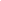 